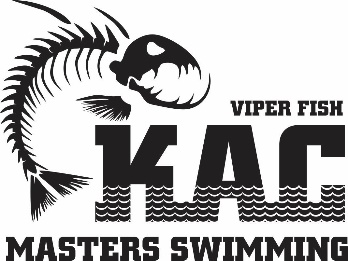 St. Patrick’s Day InvitationalMarch 13, 2021Rules: 2021 USMS Rules and Southeastern LMSC Safety guidelines and warm-up procedures will govern. Safety guidelines specify feet-first entry during warm-ups, except for designated sprint lanes. All events will be timed finals. Sanctioned By: Southeastern Masters Swimming for United States Masters Swimming Inc.LIMIT TO NUMBER OF SWIMMERS:  Consistent with USMS Guidelines, and as a requirement of the Kingsport Aquatic Center, we are limiting the number of swimmers who may enter to a total of 50.  Entries will be on a first come, first served basis.  We will endeavor to incorporate paper entries as they come in, but online entries are the best way to ensure your entry is included and confirmed.
Host Club: Kingsport Aquatic Center ViperfishLocation: Kingsport Aquatic Center
1820 Meadowview Parkway, Kingsport TN 37660 (423)-343-9758
Directions to the Kingsport Aquatic Center can be found on www.swimkingsport.comFacility: The HMG competition pool at the Kingsport Aquatic Center is a 50 meter pool divided by moveable bulkheads making it two 25 yard pools with 8 lanes on each side. It has a minimum depth of 5 feet and a maximum depth of 13ft. The pool is equipped with Daktronics Timing System. Warm up/warm-down lanes will be available throughout the meet in the shallow end of the HMG competition pool.  The length of the competition course is in compliance and on file with USMS in accordance with articles 105.1.7 and 107.2.1, but as a bulkhead course, is subject to length confirmation. Eligibility of times for USMS Top 10 Records will be contingent on verification of bulkhead placement.Online Entry:  https://www.clubassistant.com/club/meet_information.cfm?c=2548&smid=13520Eligibility: All swimmers must be registered with United States Masters Swimming. We encourage swimmers to use the online entry system, which streamlines checking USMS registrations, putting your entries into the meet database, and entry payments. If you are not yet registered with USMS, you will be able to do so at the first step of your meet entry process. Swimmers using the online entry system get a 10% discount on entry fees. Swimmers using a paper entry form need to attach a copy of their USMS card to their entry forms. Swimmers using paper entries must also print out and sign the USMS waiver of liability found at the end of this meet information. They must address them to our pool location above.For swimmers who are not USMS members, One Event Memberships are available for a cost of $20.Meet Date/Start Time:Saturday, March 13th 2021		Open Warm-Ups: 1:00pm		Meet Start: 1:45pmEntries and Fees: A swimmer may enter up to six (6) individual events electronically for a $54 flat fee. All paper entries will require a $60.00 flat fee. Late entries, as well as deck entries, will be accepted with an additional $15.00 fee. Age for entries determined by the swimmer’s age on March 13, 2021. Swimmers can mail a hard copy to the address below. Checks should be made payable to City of Kingsport. Seeding: All events will be seeded slowest to fastest with mixed gender. A swimmer with no seed time may indicate “No Time” or “NT” in the time slot and will be seeded as the slowest time in the event. In order to be seeded in the 500 Free and 1650, a positive check-in is required in person at the registration deck by 1:00pm Eastern Time Zone on the day of the event. The 500 and 1650 Freestyle will be limited to 16 spots. First come first serve. Results will be tabulated by gender and age group, as defined by USMS guidelines. Warm Up Schedule: A warm-up schedule will be posted on www.swimkingsport.com and will be posted at each end of the HMG Competition pool. Warm-ups will start at 1:00pm Eastern Time Zone on the day of the meet. We will have two 8-lane pools and one 4-lane pool available for warm-up prior to the meet starting. Lane assignments will be determined by the Meet Director after receipt of entries. One 8-lane pool and one 4-lane pool will be available for continuous warm up/cool down throughout the meet. Lane assignments will still be in effect during continuous warm up/cool down sessions. Relays: There will be no relay events offered at this meet due to COVID-19 and social distancing guidelines. Disabled Swimmers: An information sheet for disabled swimmers is available to prepare the facility and meet officials. Please contact Operation Supervisor of Programming, Madison Gump at, madisongump@kingsporttn.gov , (423)343-9767.Officials:Meet Director: Madison GumpEntry Chair: Madison GumpMeet Referee: Jack GumpDeadlines: All individual entries and fees must be received by 11:59pm EST on Sunday, March 7th, 2021. Any entries arriving after that date will be considered late and require an additional $15.00 fee.  Late entries are due March 11, 2021 at 11:59 p.m. Eastern Standard Time.  Facility Rules: The Kingsport Aquatic Center employees respectfully ask:No outside coolers, food, or drinks be brought into the building. No smoking or use of Electronic Cigarettes is allowed in the building or parking lot area. Only swimmers, coaches and meet personnel will be allowed on the pool deck at any time. Changing into or out of swimsuits other than locker rooms or other designated areas is prohibited. Use of audio or visual recording devices, including cell phone, is not permitted in changing areas, rest rooms, or locker rooms.COVID-19 Precautions:To comply with USMS, local, regional, state, and federal health guidelines and orders, as well as facility requirements the following guidelines have been put into place for the St. Patrick’s Day Invitational 2021. All attendees must comply with the following guidelines or will be disqualified from the meet and will be asked to leave. USMS COVID-19 Attendee Screening Form: All attendees will complete and turn in the USMS COVID-19 Attendee Screening Form. Attendees will complete this form within 24 hours before start of the meet.  The completed form will be submitted at the check-in desk prior to entering the facility. Attendees will have a temperature check prior to entering the facility. Face Coverings and Social Distancing: Everyone must wear a face covering when in the facility and on the pool deck unless they are competing or called to the block before their event. Attendees will be required to maintain at least 6 feet of social distancing. This includes during warm-ups, competition time, on deck, and during cool down. Team Areas: Teams will have designated areas around the pool area for their team. Swimmers should stay in their team areas when they are not competing. In their team area they must wear a face covering and practice social distancing. Changing Areas: Locker rooms will be available for swimmers to use during the meet. Locker rooms are restricted to 10 people at a time during the meet. No gear may be stored in the locker room during the event. Family changing rooms will also be available for use and will have a max capacity of 1 individual per changing room, unless otherwise approved. Deck bathrooms will be available to coaches, officials, and KAC employees to use. There is a max of 4 individuals in the deck bathrooms at any given time. Lobby bathrooms will be available for all individuals and will have a max capacity of 2 individuals at any given time. Hospitality Room: There will be a hospitality room for coaches, officials and timers. There is a limit of 10 people at any given time in the room. Only pre-packaged food and drinks will be available. Timers meeting and officials meeting will occur outside of the hospitality room to provide more space for social distancing. Spectators: There will be no spectator attendance at this meet due to guidance from US Masters Swimming. Water Fountains: are only available for refilling reusable bottles, which is sensor activated.Timers: Timers will be stationed behind the blocks and will be asked to set back away from the block while the swimmer is on or behind the block. Once the heat has started and the swimmers enter the water timers may step up to the side of the pool at that time. For longer races there will be a chair behind each block for timers to use. All timers must wear a face covering. All stop watches, pickles, clipboards, and pencils will be disinfected before the meet begins and again after the meet is over. Parking:The KAC as well as the adjacent YMCA will be open during the meet.  In deference to the YMCA membership, please park in the lot adjacent to the outdoor water park. Additional parking is available at the Meadowview Marriott, located just 1/2 mile from the Aquatic Center.  If needed, you may drop off swimmers at the Aquatic Center before driving over and parking at the Meadowview lot.Timing System:The primary timing system will be automatic timing (Daktronics Timing System, with scoreboard). Times may be submitted for USMS records, and USMS Top 10 consideration.Special Notes:  All men’s, women’s, and mixed events will be swum together. The Meet Director reserves the right to limit the number of entries in any event in order to run the meet within the time allocated. We will take a 5-10 minute break after events #2, #7, #12, and #17. The Meet Director reserves the right to insert additional breaks to provide sufficient rest for the swimmers between events. The HYTEK event file, psych sheet, results, and other meet information will be posted on the Kingsport Aquatic Center website as they become available. Refreshments:  The Kingsport Aquatic Center will have a concession stand available for prepackaged drinks and food to be purchased at your discretion. They will also have water stations available for swimmer use. Hotels:  The closest hotel to our facility is Meadowview Marriott Conference Resort & Convention Center. It is about a half a mile away and is located at 1901 Meadowview Parkway, Kingsport, TN 37660. *Positive check in required for the 500 Free before 1:00 p.m.** Positive check in required for the 1650 before 1:00 p.m.
Please check out “Visit Kingsport” https://visitkingsport.com/ for a list of things to do, places to stay, where to eat, events, visitors guide, and contact information. We look forward to you visiting Kingsport and will see you soon! St. Patrick’s Day InvitationalUSE THIS FORM ONLY IF YOU CANNOT USE THE ONLINE ENTRYSaturday, March 13th, 2021LAST NAME  ____________________ FIRST NAME _______________________    EMAIL  ____________________ POSTAL ADDRESS ______________________________   ______________________   _____  _________________   	 DAYTIME PHONE (______) _______-_____________                          Pls make checks to City of Kingsport EVENING PHONE  (______) _______-_____________                         Meet entry  $60.00                       $  ________BIRTHDATE     __________________ _____________                         Late entry fee, $15.00                  $   ________AGE AS OF 3/13/2021	_____________________		        Total enclosed                                $  ________USMS REGISTRATION NUMBER ________________                            CLUB NAME _______________________________                             Mail to:  Madison Gump, 1820 Meadowview ,CLUB ABBREVIATION   _______________________                                              Parkway, Kingsport, TN 37660Warm-ups start at 1:00pm
Meet Session starts at 1:45pmPLEASE BE SURE TO SIGN THE USMS WAIVER AND INCLUDE WITH YOUR ENTRYPARTICIPANT WAIVER AND RELEASE OF LIABILITY, ASSUMPTION OF RISK, AND INDEMNITY AGREEMENTFor and in consideration of United States Masters Swimming, Inc. (“USMS”) allowing me, the undersigned, to participate in any USMS sanctioned or approved activity, including swimming camps, clinics, and exhibitions; learn-to-swim programs; swimming tryouts; fitness and training programs (including dryland training); swim practices and workouts (for both pool and open water); pool meets; open water competitions; local, regional, and national competitions and championships (both pool and open water); and related activities (“Event” or “Events”); I, for myself, and on behalf of my spouse, children, heirs and next of kin, and any legal and personal representatives, executors, administrators, successors, and assigns, hereby agree to and make the following contractual representations pursuant to this Waiver and Release of Liability, Assumption of Risk and Indemnity Agreement (the “Agreement”); 1. I hereby certify and represent that (i) I am in good health and in proper physical condition to participate in the Events; and (ii) I have not been advised of any medical conditions that would impair my ability to safely participate in the Events. I agree that it is my sole responsibility to determine whether I am sufficiently fit and healthy enough to participate in the Events. 2. I acknowledge the inherent risks associated with the sport of swimming. I understand that my participation involves risks and dangers, which include, without limitation, the potential for serious bodily injury, sickness and disease, permanent disability, paralysis and death (from drowning or other causes); loss of or damage to personal property and equipment; exposure to extreme conditions and circumstances; accidents involving other participants, event staff, volunteers or spectators; contact or collision with natural or manmade objects; dangers arising from adverse weather conditions; imperfect water conditions; water and surface hazards; facility issues; equipment failure; inadequate safety measures; participants of varying skill levels; situations beyond the immediate control of the Event organizers; and other undefined, not readily foreseeable and presently unknown risks and dangers (“Risks”). I understand that these Risks may be caused in whole or in part by my own actions or inactions, the actions or inactions of others participating in the Events, or the negligent acts or omissions of the Released Parties defined below, and I hereby expressly assume all such Risks and responsibility for any damages, liabilities, losses or expenses that I incur as a result of my participation in any Events. 3. I agree to be familiar with and to abide by the Rules and Regulations established by USMS, including any safety regulations. I accept sole responsibility for my own conduct and actions while participating in the Events. 4. I acknowledge the contagious nature of COVID-19 and voluntarily assume the risk that I may be exposed to or infected by COVID-19, or other viral or bacterial infection, while participating in any of the Events, and that such exposure or infection may result in personal injury, illness, permanent disability, and death. I agree that if I have a fever, cough, feel short of breath, have any other symptoms, have knowingly been exposed to a communicable disease such as COVID-19 or have traveled to or from a highly impacted area, I will not attend an Event for at least two weeks after exposure or symptoms have subsided or I have returned from a highly impacted area. In addition, if I discover I have been exposed to a suspected or positive case of COVID-19 or have tested positive for COVID-19, I will notify the USMS coach or club administrator immediately. 5. I hereby Release, Waive and Covenant Not to Sue, and further agree to Indemnify, Defend and Hold Harmless the following parties: USMS, its members, clubs, workout groups, event hosts, employees, and volunteers (including, but not limited to, event directors, coaches, officials, judges, timers, safety marshals, lifeguards, and support boat owners and operators); the USMS Swimming Saves Lives Foundation; USMS Local Masters Swimming Committees (LMSCs); the Event organizers and promoters, sponsors and advertisers; pool facility, lake and property owners or operators hosting the Events; law enforcement agencies and other public entities providing support for the Events; and each of their respective parent, subsidiary and affiliated companies, officers, directors, partners, shareholders, members, agents, employees, and volunteers (individually and collectively, the “Released Parties”), with respect to any liability, claim(s), demand(s), cause(s) of action, damage(s), loss or expense (including court costs and reasonable attorneys’ fees) of any kind or nature (“Liability”) which may arise out of, result from, or relate in any way to my participation in the Events, including claims for Liability caused in whole or in part by the negligent acts or omissions of the Released Parties. 6. I further agree that if, despite this Agreement, I, or anyone on my behalf, makes a claim for Liability against any of the Released Parties, I will indemnify, defend and hold harmless each of the Released Parties from any such Liabilities which any may be incurred as the result of such claim.. I hereby warrant that I am of legal age and competent to enter into this Agreement, that I have read this Agreement carefully, understand its terms and conditions, acknowledge that I will be giving up substantial legal rights by signing it (including the rights of my spouse, children, heirs and next of kin, and any legal and personal representatives, executors, administrators, successors, and assigns), acknowledge that I have signed this Agreement without any inducement, assurance, or guarantee, and intend for my signature to serve as confirmation of my complete and unconditional acceptance of the terms, conditions and provisions of this Agreement. This Agreement represents the complete understanding between the parties regarding these issues and no oral representations, statements, or inducements have been made apart from this Agreement. If any provision of this Agreement is held to be unlawful, void, or for any reason unenforceable, then that provision shall be deemed severable from this Agreement and shall not affect the validity and enforceability of any remaining provisions. Revised 5/26/20Event #Sex (circle 1)EventEventEntry Time1M      F500 YDFree5-10 minute Break5-10 minute Break5-10 minute Break5-10 minute Break3M      F100 YDIM4M      F200 YDFly5M      F50 YDBack6M      F100 YDBreast7M      F50 YDFree5-10 minute Break5-10 minute Break5-10 minute Break5-10 minute Break8M      F200 YDIM9M      F50 YDFly10M      F200 YDFree11M      F100 YDBack12M      F200 YDBreast5-10 minute Break5-10 minute Break5-10 minute Break5-10 minute Break13M      F100 YDFree14M      F200 YDBack15M      F50 YDBreast16M      F100 YDFly17M      F400 YDIM5-10 minute Break5-10 minute Break5-10 minute Break5-10 minute Break19M      F1650 YDFreestyleLast Na        Last NameFirst Na      First NameMI      MI  M.I.Sex (cir Sex (circle)M               M       FDate of   Date of Birth (mm/dd/yy)Date of   Date of Birth (mm/dd/yy)Street A       Street address, City, State, ZipStreet A       Street address, City, State, ZipStreet A       Street address, City, State, ZipStreet A       Street address, City, State, ZipStreet A       Street address, City, State, ZipStreet A       Street address, City, State, ZipParticipant SignatureParticipant SignatureParticipant SignatureParticipant SignatureParticipant SignatureDate: